Medford Police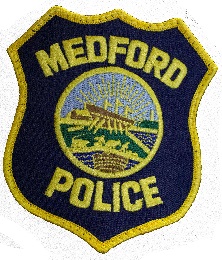 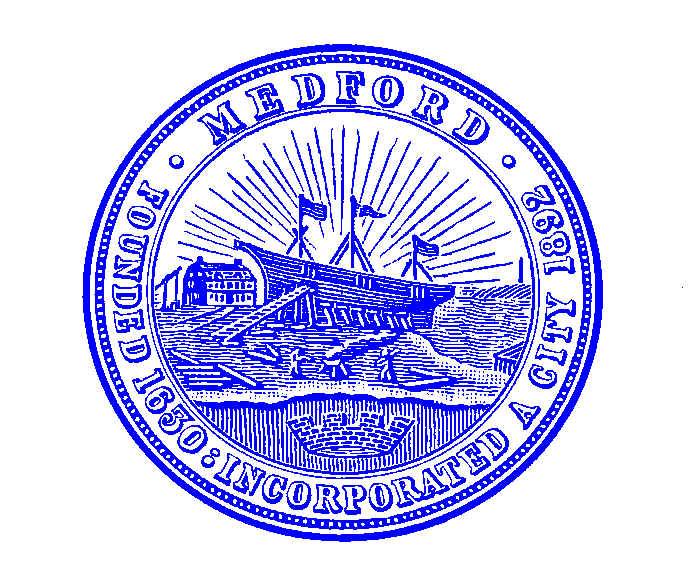 ApplicationInformation SessionThinking about Becoming a Police Officer? 
Find out more at this City of Medford forum:Wednesday, January 16, 2019  5:00 pm - 6:30 pmMedford City Hall, Alden Memorial Council ChambersTalk with Medford Police Officers, and learn about:What being a Medford Police Officer involvesEligibility and hiring requirementsApplication process and written examTraining process Signup to attend exam preparation sessionMedford officers who speak Spanish, Portuguese, Vietnamese, Khmer, and 
Haitian-Creole will be present to assist if needed.For more information about the forum, contact Neil Osborne, Director of Diversity and Inclusion, at (781) 393-2501 or nosborne@medford-ma.govThe City of Medford is an affirmative action/equal opportunity employer. Women, minorities, veterans, and persons with disabilities are encouraged to apply.Basic requirements to apply:Be a US citizen (or naturalized before time of appointment)Be an official resident of the state and hold a valid driver’s licenseMust be 21 years of age at date of hireBe a non-smokerHave no felony convictions (some misdemeanors are also grounds for disqualification)Pass a physical fitness test and medical examination, including a psychological componentImportant dates for the application process:Application Deadline: February 19, 2019 ($50 late fee for applications received after February 5)Written Examination: March 23, 2019Written Examination Fee: $100For application and study guide tips see - mass.gov/civil-service